オカムラ プロユニットフリーウェイ 
フリーアドレスデスクの組立方法商品のご注文誠にありがとうございます。組み立て方法については下記の通りになりますのでご参考下さい。エンドパネル脚→板ビーム→中間脚を連結します。パネル脚→板ビーム→中間脚を①ビスにて連結し固定して下さい。全ての連結が終わりましたらビスを本締めして下さい。　　【中間脚→中間脚→箱ビーム→パネル脚】と繋げて頂ければ脚骨組みは完成です。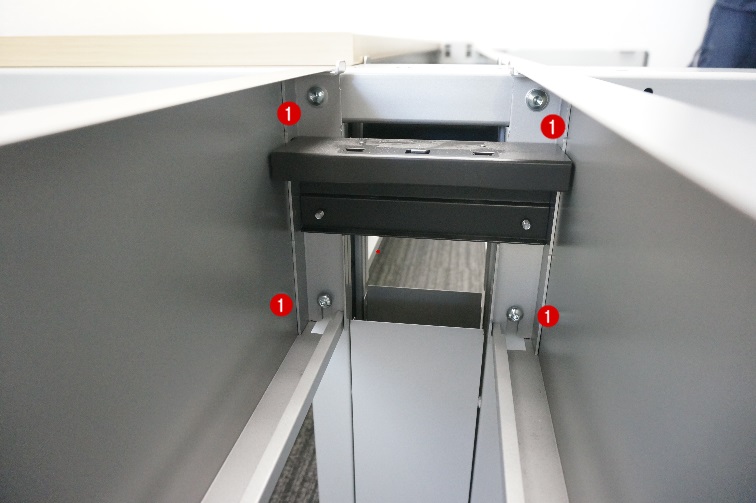 天板を乗せて、白①のダクト受けようプラスティックパーツを差し込みます。終わりましたら配線受け用のパーツを落とし込みます。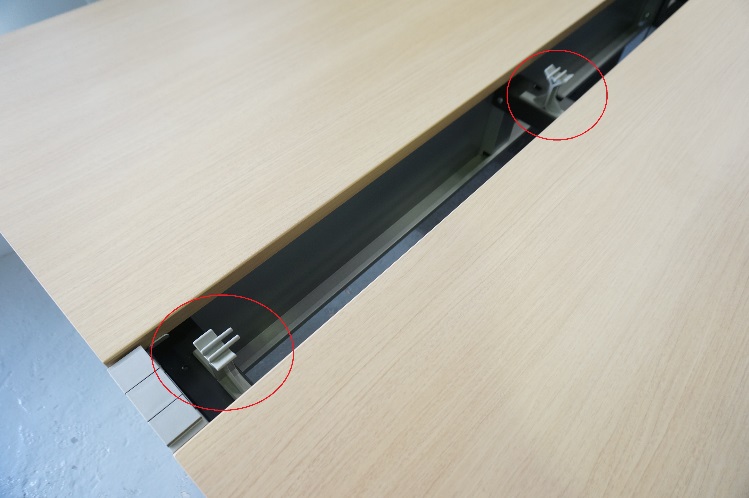 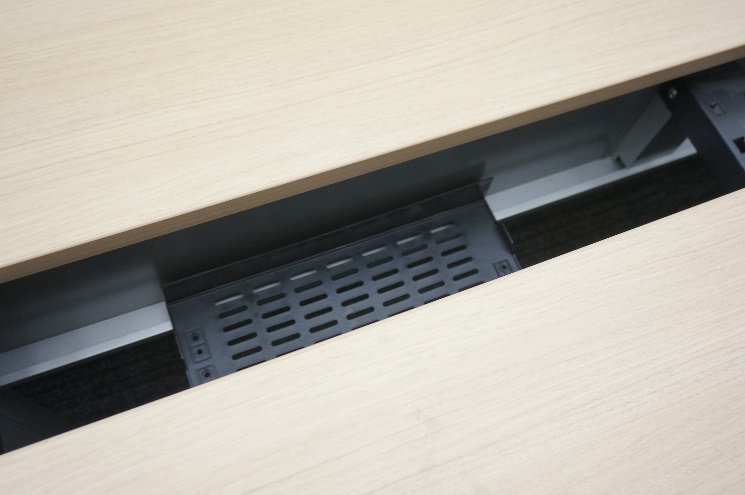 ３、中間脚の内側と外側に天板と固定する金具を固定していきます。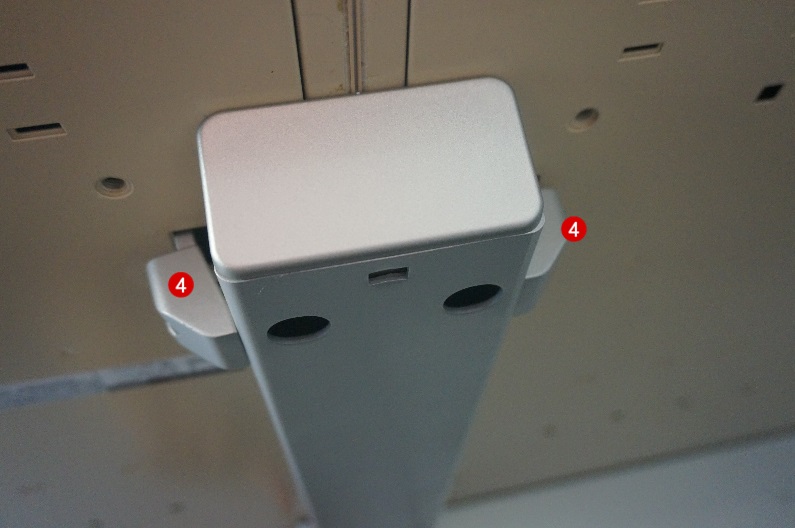 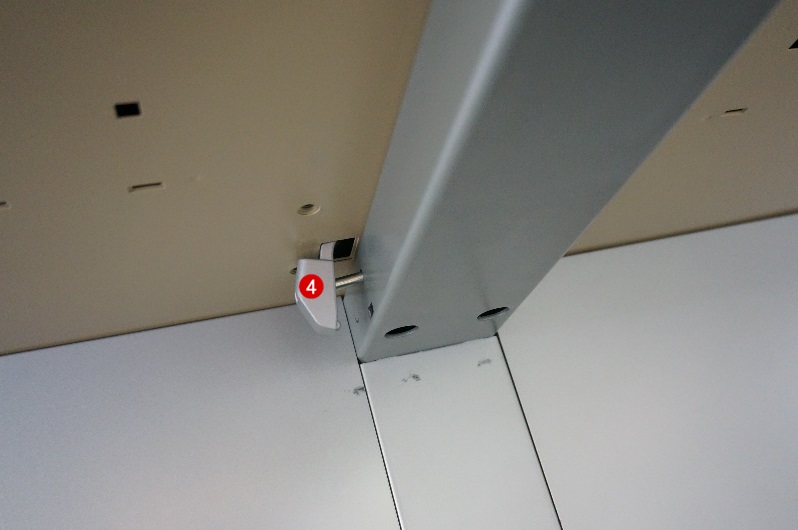 中間脚とパネル脚の裏側からそれぞれビスにて固定します。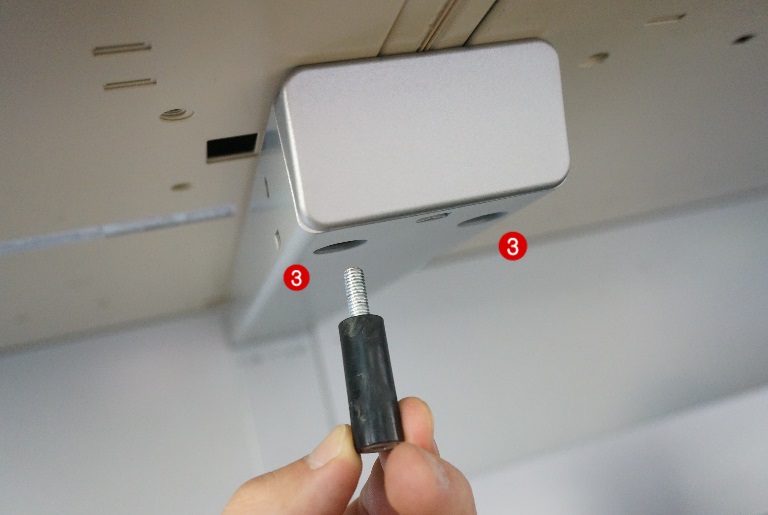 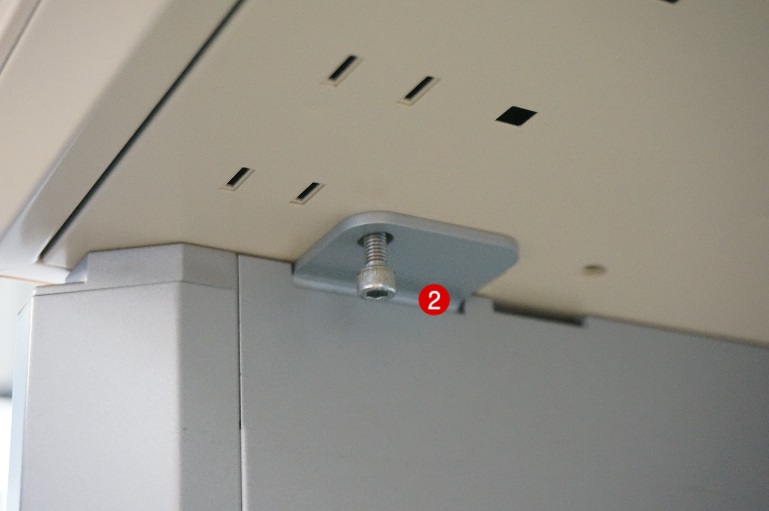 最後にダクトのカバーを①パーツの溝に沿ってはめて頂ければ完成です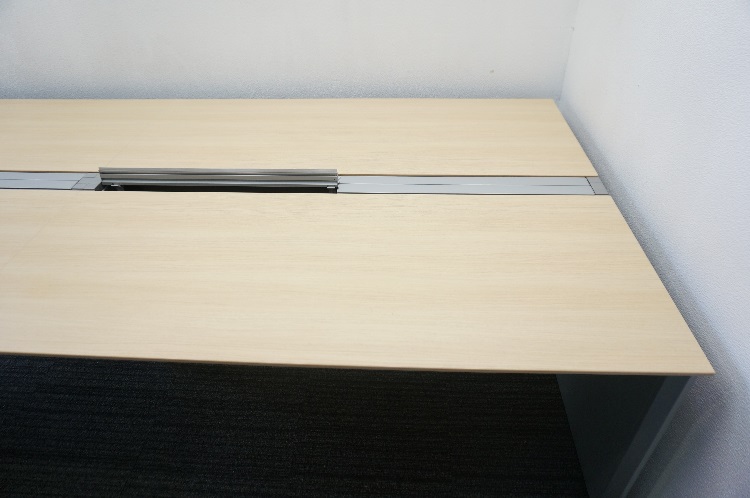 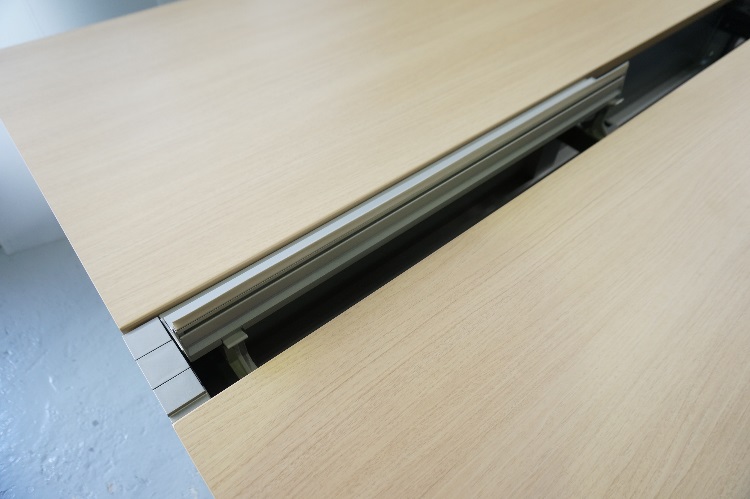 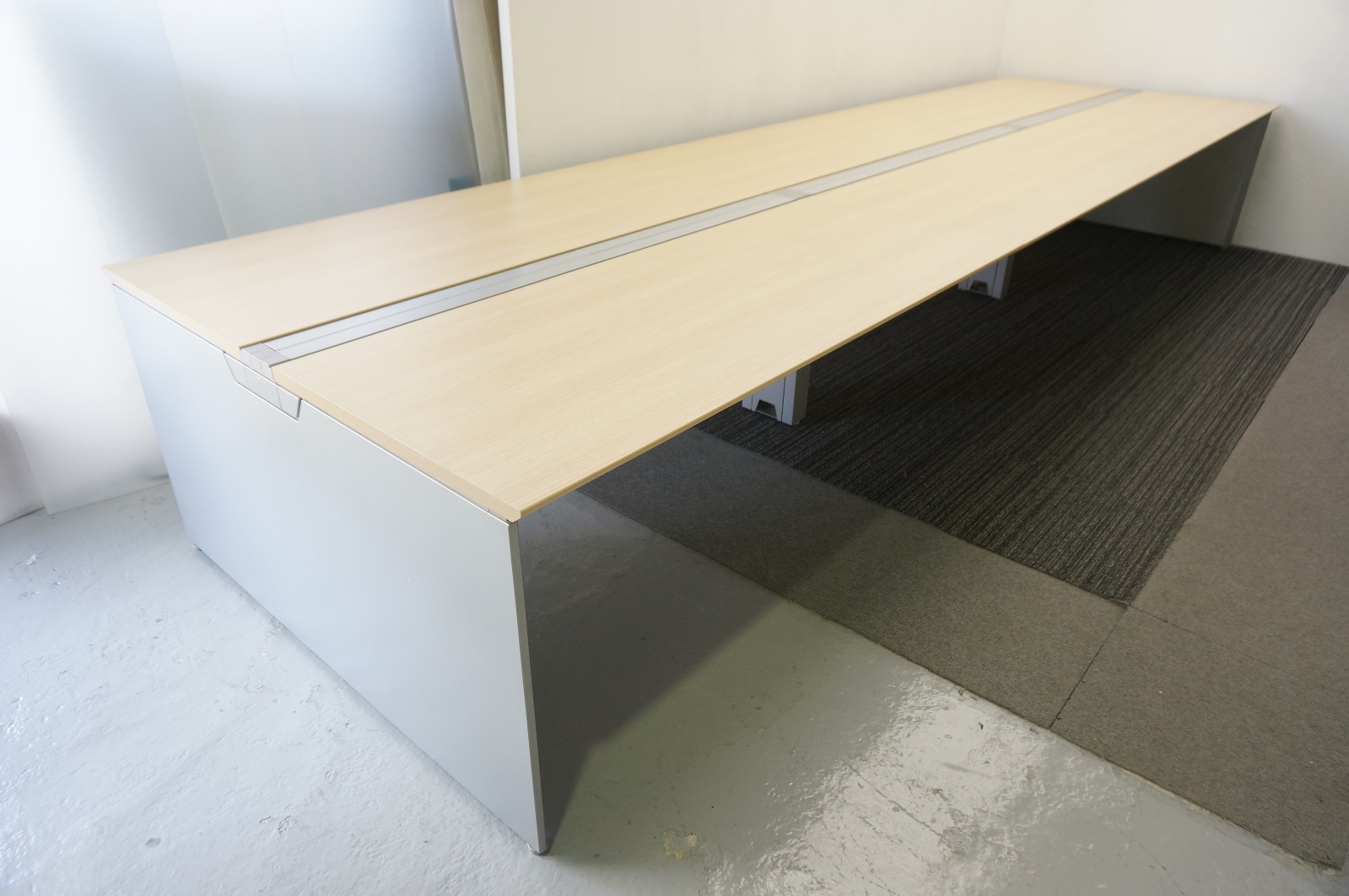 ご不明な点がございましたらお問い合わせください。　　　よろしくお願い致します。　　　　　　　　　　　　　　　　　　　　　　　　　　　(有)天下一　TEL026-268-2111